Competency Skills – Addition and Subtraction of Fractions – Review for Test1. Add	a) 			b) 			c) 			d) 2. Find the least common denominator for fractions having the following denominators.a) 4, 5					b) 5, 15				c) 8, 12d) 15, 20				e) 8, 12, 16				f) 12, 21, 283. Add.a) 				b) 				c) d) 				e) 				f) g) 			h) 4. Add or Subtracta) 				b) 				c) d) 				e) 				f) g) 				h) 				i) j) 				k) 				l) 5. A pattern calls for 3 pieces of fabric  metre,  metre and  metre long.  How much total fabric must be bought to make the pattern?6. Deductions from a paycheck are made as follows:  for federal income tax,  for provincial tax,  for pension and  for a savings plan.  How much of your check is deductions?7. A house plan calls for  metres of carpeting in the living room,  metres in the bathroom and  metres in the family room.  A carpet store has a 50 metre roll that you like.  Is it enough or too much?  By how much are you short or over?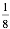 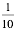 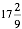 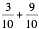 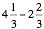 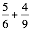 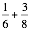 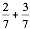 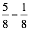 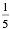 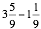 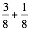 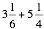 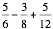 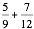 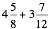 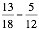 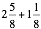 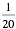 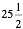 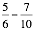 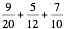 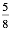 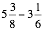 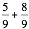 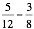 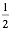 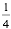 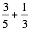 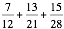 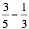 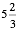 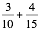 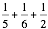 